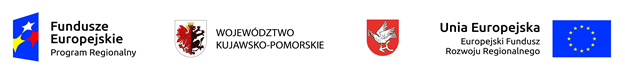 Pozostały Sprzęt AGDLp.NazwaOpis przedmiotu, dane techniczneIlość Cena jednostkowa bruttoWartość bruttoCzajnikiCzajnik elektryczny o mocy 2200W i pojemności 1,7 l, Wyjmowany filtr antywapniowyObrotowa podstawkaWskaźnik poziomu wodyAutomatyczne wyłączanie po zagotowaniu wody oraz zabezpieczenie przez przegrzaniemGwarancja min. 24 miesiące4GofrownicaObudowa ze stali szlachetnejRegulacja temperaturyNieprzywieralna powłoka płytekGwarancja min. 24 miesiąceWym. 1Kuchenki mikrofaloweFunkcja grilla i rozmrażaniaSterowanie elektroniczneMoc mikrofali min. 800WPojemność powyżej 26 lGwarancja min. 24 miesiące2Miksermoc znamionowa: 350 W;moc maksymalna: 1000 W;płynna regulacja obrotów;planetarny ruch przystawek (mieszanie wielokierunkowe);zabezpieczenie przed włączeniem przy nieprawidłowym montażu urządzenia Stojak z misą obrotowąAkcesoria:  hak do zagniatania ciasta, instrukcja obsługi w języku polskim, łopatka, mieszadło do ciasta ciężkiego, mieszadło do ciasta lekkiego, misa robocza, misa robocza z pokrywą;Misa o pojemności 4,2 lKolor - białyGwarancja min. 24 miesiące1Robot wielofunkcyjnyMoc min. 800WAutomatyczny system bezpieczeństwaFunkcje: zagniatanie ciasta, mieszanie, miksowanie, rozdrabnianie, siekanie, praca pulsacyjna, tarcie na wiórki, tarcie ziemniaków, krojenie na plastry, ubijanie piany, funkcja sokowirówki, wyciskarki do cytrusów, blendowanie;Pojemność misy 1,5 l;Pojemność blendera – 1 l;Tarcze wykonane ze stali nierdzewnej;Kolor - białyGwarancja min. 24 miesiące1FrytkownicaFrytkownica niskotłuszczowaPojemność misy min. 3 lTermostat chroniący przed przegrzaniemKolor - czarnyGwarancja min. 24 miesiące1Pralko-suszarkiKlasa energetyczna A+/A++Sposób załadunku od przoduPojemność znamionowa: pow. 6 kgMaksymalna prędkość wirowania 1600 obr./min.3Żelazko paroweStopa ceramiczna;Funkcja czuwania po kilku minutach nieużywania żelazka;Funkcja automatycznego wyłączania żelazka nieużywanego po ok. 30 minutach;Moc 2400 WGenerator pary w zestawie;System odkamieniania;Gwarancja min. 24 miesiące2Deska do prasowania regulacja wysokości i podstawa na żelazko,regulacja wysokościwysokość max. 95 cmPrzybliżone wymiary blatu: 34x114 cmBlokada nóżek podczas transportu i przechowywania2Odkurzacz Typ bezworkowy;Rodzaj rury: teleskopowa, metalowa;Zasięg pracy – ponad 8mFiltr antyalergiczny;Pojemność pojemnika min. 2 l;wyposażenie: turbo szczotka, ssawka szczelinowa, nasadka do twardych powierzchni, nasadka małaGwarancja min. 24 miesiące2RAZEM:RAZEM:RAZEM:RAZEM:RAZEM: